UNIVERSIDADE FEDERAL DO ESPÍRITO SANTO PRÓ-REITORIA DE PESQUISA E PÓS-GRADUAÇÃO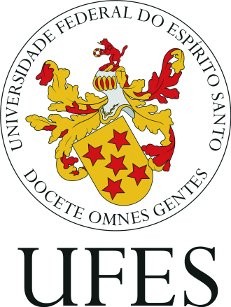 CENTRO DE ARTESPROGRAMA DE PÓS-GRADUAÇÃO EM COMUNICAÇÃO E TERRITORIALIDADESFicha de Matrícula – Alunos de outros Programas de Pós-graduaçãoDados PessoaisCV na WEB (Lattes):Dados Referentes ao CursoInformações AcadêmicasPrezado(a) Coordenador(a) do POSCOM, Eu, ___________________________________________, solicito matrícula no Programa de Pós-Graduação em Comunicação e Territorialidades, na disciplina abaixo discriminada:*Anexar comprovante de matrícula em Programa de Pós-graduação Stricto Sensu.NomeNomeNomeNomeNomeNomeNomeNome (Documento)Nome (Documento)Nome (Documento)Nome (Documento)Nome (Documento)Nome (Documento)Nome (Documento)Data de nascimentoData de nascimentoData de nascimentoSexoSexoSexoSexoNúmero do documento de identidadeOrgão expedidorOrgão expedidorUFUFData de expediçãoData de expediçãoCPFCPFRaça\corRaça\corPNE(S/N)NaturalidadeCidade:	UF:	País:NaturalidadeCidade:	UF:	País:NaturalidadeCidade:	UF:	País:NaturalidadeCidade:	UF:	País:NaturalidadeCidade:	UF:	País:NaturalidadeCidade:	UF:	País:NaturalidadeCidade:	UF:	País:EndereçoEndereçoEndereçoEndereçoEndereçoEndereçoEndereçoComplementoComplementoBairroBairroCidadeCidadeCidadeCEPCEPUFUFPaísPaísPaísTelefone para contatoTelefone para contatoTelefone para contatoCelularCelularCelularCelularE-mail principalE-mail principalE-mail principalE-mail alternativoE-mail alternativoE-mail alternativoE-mail alternativoEndereço de página pessoal na WEBEndereço de página pessoal na WEBEndereço de página pessoal na WEBEndereço de página pessoal na WEBEndereço de página pessoal na WEBEndereço de página pessoal na WEBEndereço de página pessoal na WEBNome do Programa de Pós-graduação:Universidade/Faculdade do Programa de Pós-graduação:Orientador:Número de matrícula (se for aluno da UFES):Maior títuloAno de obtençãoLocal de obtenção do maior títuloLocal de obtenção do maior títuloNome da disciplinaProfessor Período